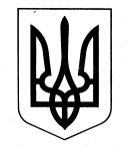 ТАРУТИНСЬКА СЕЛИЩНА РАДАБОЛГРАДСЬКОГО РАЙОНУ ОДЕСЬКОЇ ОБЛАСТІР  О  З  П  О  Р  Я  Д  Ж  Е  Н  Н  ЯПро скликання чергової 12-ї сесії Тарутинської селищної ради восьмого скликання    Відповідно до  пункту  8 частини 4 статті 42, частин 1,4,5,10,13,15 статті 46, частини 8 статті 59 Закону України «Про місцеве самоврядування в Україні», Регламенту Тарутинської селищної ради восьмого скликання, затвердженого рішенням селищної ради від 18.12.2020 року № 30-VІІІ:1. Скликати чергову дванадцяту сесію Тарутинської селищної ради восьмого скликання з 05.07.2021 року, пленарне засідання якої провести 15.07.2021 року о 11.00 годині в актовому залі Тарутинської селищної ради, за адресою смт Тарутине, вул. Широка, 1.2. Рекомендований порядок денний  пленарного засідання чергової  дванадцятої   сесії Тарутинської селищної ради восьмого скликання додається.3.   Секретарю селищної ради Кураковій А.Б. інформувати депутатів Тарутинської селищної ради  та надати матеріали з питань, що виносяться на розгляд пленарного засідання чергової одинадцятої  сесії восьмого скликання.Тарутинський селищний голова                                  Сава ЧЕРНЄВ№152-ОД01.07.2021                                                ПОРЯДОК ПРОВЕДЕННЯ пленарного засідання дванадцятої сесіїТарутинської селищної ради восьмого скликання                                                                                 15 липня 2021 року, початок о 11.00РЕКОМЕНДОВАНИЙ ПОРЯДОК ДЕННИЙчергової дванадцятої сесії Тарутинської селищної ради восьмого скликанняПро інформування населення Тарутинської громади про стан проведення ремонтних робіт на дорогах загального користування державного значення  та на дорогах загального користування місцевого значення, які знаходяться на території громади.2. Про надання ТОВ «Лайфселл» доступу до елементів інфраструктури об»єкта нерухомого майна комунальної власності (с. Вільне) територіальної громади Тарутинської селищної ради.3. Про надання ТОВ «Лайфселл» доступу до елементів інфраструктури об»єкта нерухомого майна комунальної власності (с. Виноградівка) територіальної громади Тарутинської селищної ради.4. Про надання згоди на списання основних засобів з балансу Комунального некомерційного підприємства «Тарутинська центральна лікарня» Тарутинської селищної ради.5. Про визначення балансоутримувачем шкільного автобуса IVAN BH 2188 ЕН, 2012 року випуску, Березинського НВК «Загальноосвітня школа I-III ступенів – дошкільний навчальний заклад» Тарутинської селищної ради.6. Про затвердження акту приймання – передачі переферійного обладнання зі спільної власності територіальних громад сіл, селищ, міст Одеської області до комунальної власності Тарутинської  селищної територіальної громади.7. Про внесення змін до Програми фінансової підтримки Комунального некомерційного підприємства «Тарутинський центр первинної медико-санітарної допомоги» Тарутинської селищної ради на 2021-2023 роки.8. Про затвердження програми забезпечення житлом дітей – сиріт, дітей, позбавлених батьківського піклування, осіб та молоді з їх числа Тарутинської територіальної громади на 2021-2025 роки.        9. Про затвердження селищної Програми «Бесарабський ярмарок» на 2021 рік.       10. Про внесення змін до Програми розвитку культури в Тарутинській селищній раді на 2021 рік.       11. Про внесення змін до рішення Тарутинської селищноїради від 18.12.2020 року           № 38-VIII «Про утворення відділу культури та туризму Тарутинської селищної ради».        12. Про затвердження Програми розвитку житлово – комунального господарства Тарутинської селищної ради  Болградського району Одеської області територіальної громади на 2021-2025 роки.       13. Про затвердження  програми щодо локалізації та ліквідації амброзії полинолистої на території Тарутинської селищної ради на 2021-2022 роки.        14. Про затвердження звіту про виконання програми соціально- економічного та культурного розвитку за 1 квартал 2021 року Тарутинської селищної територіальної громади Болградського району Одеської області.15. Про внесення змін до Програми оздоровлення та відпочинку дітей Тарутинської селищної територіальної громади  на 2021-2023 роки.16. Про затвердження Програми розвитку земельних відносин, використання та охорони земель на території Тарутинської селищної ради на 2021-2025 роки.17. Про затвердження Програми відшкодування різниці між встановленим розміром тарифів на водопостачання, водовідведення та вивіз рідких побутових відходів для населення та економічно обгрунтованими витратами на їх виробництво Комунальним підприємством «ВИРОБНИЧЕ УПРАВЛІННЯ ЖИТЛОВО – КОМУНАЛЬНОГО ГОСПОДАРСТВА» Тарутинської селищної ради на 2021-2023 роки18. Про внесення змін та доповнень до рішення Тарутинської селищної ради від 24 грудня 2020 року № 74-VIII «Про місцевий бюджет Тарутинської селищної ради на 2021 рік».19. Про затвердження договорів та додаткових угод про міжбюджетні трансферти на 2021 рік. 20. Про надання   КП «Виробниче управління житлово-комунального господарства» (код ЄДРПОУ – 03350444) дозволу на отримання банківського кредиту. 21. Про хід та результати проведеної роботи з питань реорганізації  та припинення юридичних осіб Березинської селищної ради, Серпневської селищної ради, Виноградівської сільської ради, Вільненської сільської ради, Красненської сільської ради, Калачівської сільської ради, Малоярославецької-Другої сільської ради, Підгірненської сільської ради, Петрівської Першої сільської ради, Рівненської сільської ради, Ярівської сільської ради шляхом приєднання до Тарутинської селищної ради.          22. Про внесення змін до рішення Тарутинської селищної ради від 18.12.2020 р.№ 35-VIII «Про затвердження структури, загальної чисельності виконавчих органів апарату Тарутинської селищної ради на 2021 р.».          23. Про внесення змін до рішення Тарутинської селищної ради від 18.12.2021 р. № 47-VII «Про затвердження Плану роботи Тарутинської селищної ради на 2021 рік».24. Про внесення змін до Положення про відділ містобудування, архітектури, інфраструктури та житлово-комунального господарства Тарутинської селищної ради Болградського району Одеської області. 25. Про затвердження поточних індивідуальних технологічних нормативів використання питної води КП «Джерело» Тарутинської селищної ради, які погодженні Департаментом екології та природних ресурсів Одеської обласної Державної адміністрації  та Сектором в Одеській області Державного агенства водних ресурсів України. 26. Про визначення балансоутримувачем об»єктів індивідуального майна Комунальне підприємство «Виробниче управління житлово-комунального господарства» Тарутинської селищної ради  ( код ЄДРПОУ 03350444) 27. Про  зарахування  мереж вуличного освітлення на баланс Тарутинської селищної ради.  28. Про затвердження Порядку виявлення, обліку та набуття у комунальну власність Тарутинської селищної ради майна відумерлої спадщини та безхазяйного майна. 29.  Про внесення змін до Переліку адміністративних послуг, які надаються  через Центр надання адміністративних  послуг Тарутинської  селищної ради Болградського району Одеської області.30.  Про деякі питання земельних правовідносин в Тарутинській селищній територіальній громаді .31. Про надання дозволу на розроблення документації із землеустрою (пакетне голосування по 12 проектам рішень).32.  Про затвердження проекту землеустрою щодо відведення земельної ділянки для ведення особистого селянського господарства та надання ії у власність зі зміною цільового призначення ( пакетне голосування по 100 проектам рішення)          33.  Про затвердження проекту землеустрою щодо відведення земельної ділянки для ведення товарного сільськогосподарського виробництва та надання ії в оренду. ( пакетне голосування 2 проекта)34. Різне.Секретар Тарутинської селищної ради	Анетта КУРАКОВАДодаток до розпорядження селищного голови від 01.07.2021 №152-ОД11.00-11.02Затвердження рекомендованого порядку денного чергової дванадцятої сесії Тарутинської селищної ради восьмого скликання.Доповідач:ЧЕРНЄВСава Степанович–Тарутинський селищний головаДоповідач:            БАМБУРА  Генадій Васильович–Голова Болградської РДА Одеської областіДоповідач:ГЕРБАЛІВолодимир Степанович–головний спеціаліст з питань комунальної власності Тарутинської селищної ради.Доповідач:ПУЛЄВАІрина Василівна–заступник головного лікаря КНП «Тарутинський ЦПМСД» Тарутинської селищної ради.Доповідач:ТАНУРКОВА Людмила Михайлівна–начальник служби у справах дітей  Тарутинської селищної ради.Доповідач:ШИШКОВАНіна Іллівна–начальник відділу культури та туризму Тарутинської селищної ради.Доповідач:КУЛАОлександр Миколайович–начальник відділу економіки, інвестицій та сільського господарства Тарутинської селищної ради.Доповідач:СТОЯНОВАГанна Василівна–начальник відділу соціального захисту населення Тарутинської селищної ради.Доповідач:ДЕДЕСергій Степанович–начальник відділу земельних ресурсів Тарутинської селищної ради.Доповідач:КОНСТАНДОГЛОМарина Ферапонтівна–начальник фінансового управління Тарутинської селищної ради.Доповідач:СІЛОЧОлена Іванівна–заступник Тарутинського селищного голови з питань діяльності виконавчого органу у сфері економіки та бюджету.Доповідач:КУРАКОВААнетта Бериківна–секретар Тарутинської селищної ради.Доповідач:БАШЛИСергій  Петрович–начальник відділу містобудування, архітектури, інфрастуктури та житлово-комунального господарства Тарутинської селищної ради.Доповідач:УРСАКИОлексій Олексійович–начальник юридичного відділу Тарутинської селищної ради Доповідач:КУРУЧОксана Сергіївна –начальник відділу організації надання адміністративних послуг Тарутинської селищної ради Доповідач:ДЕДЕСергій Степанович –начальник відділу земельних ресурсів Тарутинської селищної ради 